ПРОТОКОЛ № 25/16Д-19комиссии Жилищного комитета по проведению предварительного отбора подрядных организаций для последующего участия в электронных торгах в сфере оказания услуг и (или) выполнения работ по капитальному ремонту общего имущества в многоквартирных домах на территории                          Санкт-Петербурга Санкт-Петербург, Жилищный комитет, 191011, пл. Островского, д. 11			                                     7 августа 2019 г. 16 ч. 45 мин.Номер предварительного отбора: 16Д-19 (017220000051900051)Наименование предварительного отбора: предварительный отбор на право включения в реестр квалифицированных подрядных организаций Санкт-Петербурга, имеющих право принимать участие                         в электронных аукционах, предметом которых является оказание услуг и (или) выполнение работ по оценке технического состояния, разработке проектной документации на проведение капитального ремонта общего имущества многоквартирных домов, являющихся объектами культурного наследия, выявленными объектами культурного наследия, в том числе на ремонт, замену, модернизацию лифтов, ремонт лифтовых шахт, машинных и блочных помещений.Дата и место размещения извещения о проведении предварительного отбора: извещение о проведении предварительного отбора размещено 03.07.2019 на официальном сайте единой информационной системы закупок в информационно-телекоммуникационной сети "Интернет"                       в соответствии с законодательством Российской Федерации о контрактной системе в сфере закупок            по адресу: zakupki.gov.ru, сайте Жилищного комитета в информационно-телекоммуникационной сети «Интернет» по адресу: gilkom-complex.ru и на электронной площадке Акционерного общества «Единая электронная торговая площадка» в информационно-телекоммуникационной сети «Интернет» по адресу: www.roseltorg.ruПрисутствовали:Присутствовали: 23(двадцать три) из 39 (тридцати девяти).Комиссия правомочна осуществлять свои функции в соответствии с Положением о комиссии Жилищного комитета по проведению предварительного отбора подрядных организаций для последующего участия в электронных торгах в сфере оказания услуг и (или) выполнения работ по капитальному ремонту общего имущества в многоквартирных домах на территории Санкт-Петербурга, утвержденным распоряжением Жилищного комитета от 08.09.2016 № 1394-р.В заседании комиссии приняли участие участники предварительного отбора и (или) их представители (приложение к протоколу). Повестка заседания:Рассмотрение заявок на участие в предварительном отборе.Принятие решения о включении (об отказе во включении) участника предварительного отбора                  в реестр квалифицированных подрядных организаций.Члены комиссии подтвердили соответствие требованиям об отсутствии конфликта интересов,                    об отсутствии заинтересованности, установленным Положением о привлечении специализированной некоммерческой организацией, осуществляющей деятельность, направленную на обеспечение проведения капитального ремонта общего имущества в многоквартирных домах, подрядных организаций для оказания услуг и (или) выполнения работ по капитальному ремонту общего имущества в многоквартирном доме (далее – Положение 615), утвержденным постановлением Правительства Российской Федерации                              от 01.07.2016 № 615.Рассмотрение заявок на участие в предварительном отборе:В соответствии с извещением о проведении предварительного отбора установлен срок окончания подачи заявок 09:00, 24.07.2019.  От оператора электронной площадки Акционерное общество «Единая электронная торговая площадка» поступило 5 заявок:Документацией по проведению предварительного отбора установлены следующие требования                  к участникам:При проведении предварительного отбора по предмету последующего электронного аукциона:                    на оказание услуг и (или) выполнение работ по оценке технического состояния, разработке проектной документации на проведение капитального ремонта общего имущества многоквартирных домов, являющихся объектами культурного наследия, выявленными объектами культурного наследия,  в том числе на ремонт, замену, модернизацию лифтов, ремонт лифтовых шахт, машинных и блочных помещений устанавливаются следующие требования к участникам предварительного отбора (далее – Участник):   1) членство в саморегулируемых организациях в области архитектурно-строительного проектирования;2) наличие у Участника лицензии на осуществление деятельности по сохранению объектов культурного наследия (памятников истории и культуры) народов Российской Федерации в соответствии                 с законодательством Российской Федерации о лицензировании отдельных видов деятельности; 3) отсутствие у Участника задолженности по уплате налогов, сборов и иных обязательных платежей в бюджеты бюджетной системы Российской Федерации  за прошедший календарный год, за исключением случаев обжалования им задолженностей по обязательным платежам в бюджеты бюджетной системы Российской Федерации в соответствии с законодательством Российской Федерации, если решение                          в отношении жалобы на день рассмотрения заявки на участие в предварительном отборе не принято или судебное решение по заявлению на день рассмотрения указанной заявки не вступило в законную силу;4) отсутствие у Участника за 3 (три) года, предшествующие дате окончания срока подачи заявок                на участие в предварительном отборе, контракта или договора, в том числе заключенного в соответствии                с Положением, по строительству, реконструкции и (или) капитальному ремонту объектов капитального строительства, относящихся к той же группе работ, что и предмет предварительного отбора, расторгнутого по решению суда или расторгнутого по требованию одной из сторон такого контракта или договора                       в случае существенных нарушений участником предварительного отбора условий контракта или договора; 5) отсутствие процедуры проведения ликвидации в отношении Участника или отсутствие решения арбитражного суда о признании Участника банкротом  и об открытии конкурсного производства;6) неприостановление деятельности Участника в порядке, предусмотренном Кодексом Российской Федерации об административных правонарушениях, на дату проведения предварительного отбора;7) отсутствие конфликта интересов, т.е. случаев, при которых руководитель Заказчика, член комиссии по проведению предварительного отбора, комиссии  по осуществлению закупок, должностное лицо Заказчика, осуществляющее организационное сопровождение привлечения подрядных организаций, состоят в браке с физическими лицами, являющимися выгодоприобретателями, единоличным исполнительным органом хозяйственного общества, членами коллегиального исполнительного органа хозяйственного общества, руководителем учреждения или унитарного предприятия либо иных органов управления юридического лица - участника предварительного отбора либо являются близкими родственниками (родственниками по прямой восходящей и нисходящей линии (родителями и детьми, дедушкой, бабушкой и внуками), полнородными и неполнородными (имеющими общих отца или мать) братьями или сестрами), усыновителями указанных физических лиц или усыновленными ими.                              Под выгодоприобретателями понимаются физические лица, владеющие напрямую или косвенно (через юридическое лицо или через несколько юридических лиц) более чем 10 (десятью) процентами голосующих акций хозяйственного общества либо долей, превышающей 10 (десять) процентов в уставном капитале хозяйственного общества;8) неприменение в отношении Участника – физического лица либо руководителя, членов коллегиального исполнительного органа или главного бухгалтера Участника - юридического лица уголовного наказания в виде лишения права занимать определенные должности или заниматься определенной деятельностью или административного наказания в виде дисквалификации;9) отсутствие сведений об Участнике в реестре недобросовестных поставщиков (подрядчиков, исполнителей), ведение которого осуществляется уполномоченным федеральным органом исполнительной власти в соответствии с законодательством Российской Федерации о контрактной системе в сфере закупок товаров, работ, услуг для обеспечения государственных и муниципальных нужд;10) отсутствие сведений об Участнике в реестре недобросовестных подрядных организаций, ведение которого осуществляется федеральным органом исполнительной власти в порядке, установленном разделом VII Положением;11) невозможность для Участника являться юридическим лицом, местом регистрации которого является государство или территория, включенные в утверждаемый в соответствии с подпунктом 1 пункта 3 статьи 284 Налогового кодекса Российской Федерации перечень государств и территорий, предоставляющих льготный налоговый режим налогообложения и (или) не предусматривающих раскрытия и предоставления информации при проведении финансовых операций в отношении юридических лиц;12) наличие в штате Участника минимального количества квалифицированного персонала:Участнику на момент подачи заявки на участие в предварительном отборе необходимо иметь                       в своем штате по месту основной работы не менее трех специалистов по организации архитектурно-строительного проектирования, трудовая функция которых включает организацию выполнения работ        по подготовке проектной документации в области строительства, реконструкции, капитального ремонта объектов капитального строительства, имеющих высшее образование соответствующего профиля и стаж работы по специальности не менее чем пять лет (перечень направлений подготовки, специальностей                       в области строительства, получение высшего образования по которым необходимо для специалистов                    по организации архитектурно-строительного проектирования определяется в соответствии с приложением № 2 к  приказу Минстроя России от 06.04.2017  № 688/пр; стаж работы по специальности (по направлению подготовки, по специальности высшего образования) в области проектирования считается с момента начала трудовой деятельности в соответствии с данными трудовой книжки после получения диплома                       о высшем образовании).   13) наличие у Участника за 3 года, предшествующие дате окончания срока подачи заявок на участие в предварительном отборе, опыта оказания услуг и (или) выполнения работ, аналогичных предмету проводимого предварительного отбора, не менее чем по 3 исполненным контрактам и (или) договорам,                   в том числе по договорам, заключенным в соответствии с Положением. Опыт оказания услуг и (или) выполнения работ, аналогичных предмету проводимого предварительного отбора, подтверждается исполненными контрактами и (или) договорами, предметом которых являлись разработка проектной документации на строительство, реконструкцию, капитальный ремонт зданий, являющихся объектами капитального строительства и являющихся объектами культурного наследия, выявленными объектами культурного наследия.При этом минимальный размер стоимости оказанных услуг (или) выполненных работ по указанным исполненным контрактам и (или) договорам должен составлять 10 процентов предельного размера обязательств по договорам подряда на подготовку проектной документации, в соответствии с которым указанным участником предварительного отбора, являющимся членом саморегулируемой организации, основанной на членстве лиц, выполняющих инженерные изыскания, или саморегулируемой организации, основанной на членстве лиц, осуществляющих подготовку проектной документации, внесен взнос                          в компенсационный фонд обеспечения договорных обязательств, сформированный в соответствии с частью 2 статьи 55.16 Градостроительного кодекса Российской Федерации, а именно:Размер стоимости оказанных услуг и (или) выполненных работ по всем исполненным контрактам                и (или) договорам, представленным Участником и соответствующим требованиям настоящего пункта, определяется как совокупная стоимость услуг и (или) работ по таким контрактам и (или) договорам.Комиссией проведено рассмотрение заявок на соответствие установленным требованиям, проверка заявок на участие в предварительном отборе и входящих в их состав документов на предмет объективности, достоверности, отсутствия противоречий.Заявки следующих участников, а также все сведения и документы, которые входят в состав  заявок данных участников, представлены в полном объеме и соответствуют требованиям:Голосование: «ЗА» - единогласноЗаявки следующих участников не соответствуют требованиям:Заявка № 1 Наименование участника Общество с ограниченной ответственностью «Оникс»Предельный размер обязательств по договорам подряда на подготовку проектной документации, заключаемым с использованием конкурентных способов заключения договоров, в соответствии с которым участником предварительного отбора как членом саморегулируемой организации, основанной на членстве лиц, осуществляющих проектирование, внесен взнос в компенсационный фонд обеспечения договорных обязательств, сформированный в соответствии с частью 2 статьи 55.16 Градостроительного кодекса Российской Федерации, (пункт 3.3 выписки из реестра членов саморегулируемой организации) – 1 уровень ответственности.Голосование: «ЗА» - единогласноЗаявка № 3 Наименование участника Общество с ограниченной ответственностью «Научно-производственное объединение «Абрис»Предельный размер обязательств по договорам подряда на подготовку проектной документации, заключаемым с использованием конкурентных способов заключения договоров, в соответствии с которым участником предварительного отбора как членом саморегулируемой организации, основанной на членстве лиц, осуществляющих проектирование, внесен взнос в компенсационный фонд обеспечения договорных обязательств, сформированный в соответствии с частью 2 статьи 55.16 Градостроительного кодекса Российской Федерации, (пункт 3.3 выписки из реестра членов саморегулируемой организации) – 2 уровень ответственности.Голосование: «ЗА» - единогласноЗаявка № 5 Наименование участника Общество с ограниченной ответственностью «Жилкомэксперт»Предельный размер обязательств по договорам подряда на подготовку проектной документации, заключаемым с использованием конкурентных способов заключения договоров, в соответствии с которым участником предварительного отбора как членом саморегулируемой организации, основанной на членстве лиц, осуществляющих проектирование, внесен взнос в компенсационный фонд обеспечения договорных обязательств, сформированный в соответствии с частью 2 статьи 55.16 Градостроительного кодекса Российской Федерации, (пункт 3.3 выписки из реестра членов саморегулируемой организации) – 1 уровень ответственности.Голосование: «ЗА» - единогласноПринятие решения о включении (об отказе во включении) участника предварительного отбора в реестр квалифицированных подрядных организаций.На основании результатов рассмотрения заявок на участие в предварительном отборе комиссией приняты решения:Включить следующих участников предварительного отбора в реестр квалифицированных подрядных организаций:Голосование: «ЗА» единогласноОтказать во включении в реестр квалифицированных подрядных организаций следующим участникам предварительного отбора:Голосование: «ЗА» - единогласноВ срок не позднее 1 рабочего дня со дня подписания протокола направить протокол в орган                       по ведению реестра.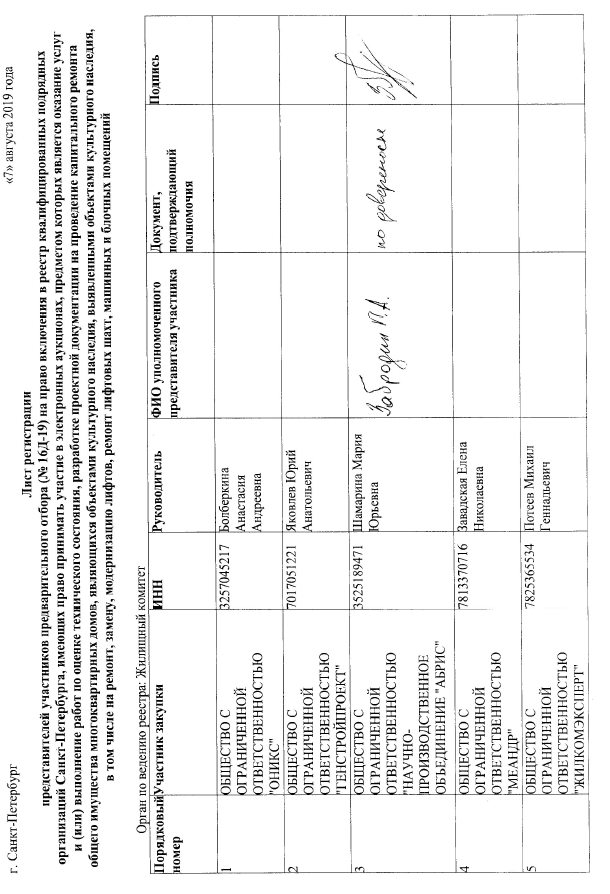 Председатель комиссии:- заместитель председателя Жилищного комитетаЗаместитель председателя комиссии:Шаталов Владимир Петрович- начальник Управления капитального ремонта Жилищного комитетаЗаместитель председателя комиссии:Ендакова Ирина Федоровна- начальник Отдела обеспечения закупок и учета имущества Жилищного комитетаЧлены комиссии:Кошелева Татьяна Леонидовна- главный специалист – юрисконсульт Юридического отдела Жилищного комитетаШабанова Ирина ЮрьевнаПуляева Юлия Викторовна- начальник отдела капитального ремонта Управления капитального ремонта Жилищного комитета- представитель Комитета по государственному контролю, использованию и охране памятников истории и культурыСтепанов Алексей Викторовичотсутствовал- представитель администрации Адмиралтейского района  Санкт-Петербурга- представитель администрации Василеостровского района Санкт-Петербургаотсутствовалотсутствовалотсутсвовалотсутствовал- представитель администрации Выборгского района                   Санкт-Петербурга- представитель администрации Калининского района       Санкт-Петербурга- представитель администрации Колпинского района       Санкт-Петербурга- представитель администрации Кировского района          Санкт-ПетербургаПетров Валерий Валерьевич- представитель администрации Красногвардейского района Санкт-ПетербургаДанилова Любовь АндреевнаотсутствовалТокарев Николай Николаевич- представитель администрации Красносельского района Санкт-Петербурга - представитель администрации Кронштадтского района Санкт-Петербурга- представитель администрации Курортного района           Санкт-ПетербургаотсутствовалотсутствовалИванов Максим Евгеньевич- представитель администрации Московского района        Санкт-Петербурга-  представитель администрации Невского района              Санкт-Петербурга- представитель администрации Петроградского района          Санкт-ПетербургаАндреева Ольга Николаевна- представитель администрации Петродворцового района Санкт-Петербургаотсутствовалотсутствовал- представитель администрации Приморского района        Санкт-Петербурга- представитель администрации Пушкинского района       Санкт-ПетербургаСмирнова Ольга НиколаевнаГригорьев Сергей Алексеевич- представитель администрации Фрунзенского района             Санкт-Петербурга-  представитель администрации Центрального района      Санкт-ПетербургаТаттар Вячеслав ПетровичотсутствовалМухутдинов Виталий Мухаметович-  советник генерального директора некоммерческой организации «Фонд - региональный оператор капитального ремонта общего имущества в многоквартирных домах»- начальник отдела организации и проведения торгов некоммерческой организации «Фонд - региональный оператор капитального ремонта общего имущества в многоквартирных домах»Аллабердыева Лилия Бахтыяровна отсутствовал- специалист отдела организации и проведения торгов некоммерческой организации «Фонд - региональный оператор капитального ремонта общего имущества в многоквартирных домах»Кукушкин Юрий Юрьевич- начальник отдела формирования адресных программ               по капитальному ремонту некоммерческой организации «Фонд - региональный оператор капитального ремонта общего имущества в многоквартирных домах»Быкова Мария Олеговна- главный специалист отдела формирования адресных программ по капитальному ремонту некоммерческой организации «Фонд - региональный оператор капитального ремонта общего имущества в многоквартирных домах»Коняева Екатерина Александровна- главный специалист отдела формирования адресных программ по капитальному ремонту некоммерческой организации «Фонд - региональный оператор капитального ремонта общего имущества в многоквартирных домах»Громова Юлия Рейновна- главный специалист отдела организации и проведения торгов некоммерческой организации «Фонд - региональный оператор капитального ремонта общего имущества в многоквартирных домах»Воронов Андрей Андреевич- заместитель начальника отдела организации и проведения торгов некоммерческой организации «Фонд - региональный оператор капитального ремонта общего имущества                     в многоквартирных домах»Долбешкин Александр Сергеевич- инженер отдела подготовки капитального ремонта некоммерческой организации «Фонд - региональный оператор капитального ремонта общего имущества в многоквартирных домах»Шипулин Владимир Викторовичотсутствовал- советник первого заместителя генерального директора некоммерческой организации «Фонд - региональный оператор капитального ремонта общего имущества в многоквартирных домах»Шевченко Вячеслав ВадимовичСвешников Ярослав НиколаевичСамойлюк Лия Кузьминична- главный специалист отдела планирования                                    и контроля деятельности некоммерческой организации «Фонд - региональный оператор капитального ремонта общего имущества в многоквартирных домах»- помощник заместителя генерального директора некоммерческой организации «Фонд - региональный оператор капитального ремонта общего имущества в многоквартирных домах»- главный специалист отдела организации и проведения торгов некоммерческой организации «Фонд - региональный оператор капитального ремонта общего имущества в многоквартирных домах»Олтяну Александр АндреевичотсутствовалКалинин Вадим Вячеславовичотсутствовал- председатель общественного совета при Жилищном комитете- заместитель председателя региональной общественной организации «Объединение Советов многоквартирных домов»Секретари комиссии:  Андреева Марина Леонидовна- главный специалист Отдела обеспечения закупок и учета имущества Жилищного комитета№ заявкинаименование (для юридического лица)/ фамилия, имя, отчество (при наличии) (для физического лица, зарегистрированного в качестве индивидуального предпринимателя)адрес юридического лицаэлектронный адресидентификационный номер налогоплательщика каждого участника предварительного отбораналичие информации и документов, предусмотренных документацией о проведении предварительного отбора11ОБЩЕСТВО С ОГРАНИЧЕННОЙ ОТВЕТСТВЕННОСТЬЮ "ОНИКС"241006, ОБЛ БРЯНСКАЯ32, Г БРЯНСК, УЛ КАЛИНИНА, ДОМ 119bolberkina@bk.ru; onix32@bk.ru3257045217+/-22ОБЩЕСТВО С ОГРАНИЧЕННОЙ ОТВЕТСТВЕННОСТЬЮ "ГЕНСТРОЙПРОЕКТ"634009, ОБЛ ТОМСКАЯ, Г ТОМСК, УЛ ВОЙКОВА, ДОМ 70,qwert578@yandex.ru7017051221+33ОБЩЕСТВО С ОГРАНИЧЕННОЙ ОТВЕТСТВЕННОСТЬЮ "НАУЧНО-ПРОИЗВОДСТВЕННОЕ ОБЪЕДИНЕНИЕ "АБРИС"160000, ОБЛ ВОЛОГОДСКАЯ, Г ВОЛОГДА, УЛ КОЗЛЕНСКАЯ, ДОМ 33, ЭТ/ПОМ 6/1-4maria-shamarina@yandex.ru; abris-sy@mail.ru3525189471+/-44ОБЩЕСТВО С ОГРАНИЧЕННОЙ ОТВЕТСТВЕННОСТЬЮ  "МЕАНДР"197022, Г САНКТ-ПЕТЕРБУРГ, УЛ ПРОФЕССОРА ПОПОВА, ДОМ 23, ЛИТЕРА А, ПОМЕЩЕНИЕ 15Нinfo@meander-group.ru7813370716+55ОБЩЕСТВО С ОГРАНИЧЕННОЙ ОТВЕТСТВЕННОСТЬЮ "ЖИЛКОМЭКСПЕРТ"199004, Г САНКТ-ПЕТЕРБУРГ78, ЛИНИЯ 4-Я В.О., 41, ЛИТЕР А, ПОМЕЩЕНИЕ 8Нm63@bk.ru; comexp@bk.ru7825365534+/-Уровень ответственности члена саморегулируемой организации                                   в соответствии с ч. 11 ст. 55.16 Градостроительного кодекса Российской ФедерацииСовокупная стоимость ранее оказанных услуг и (или) выполненных работ по контрактам и (или) договорам 1 (не превышает 25 млн. рублей)не менее 2 499 999,99 руб.2 (не превышает 50 млн. рублей)не менее 4 999 999,99 руб.3 (не превышает 300 млн. рублей)не менее 29 999 999,99 руб.4 (составляет 300 млн. рублей и более) не менее 30 млн. руб.№ п/п№ заявки                     Наименование участника                      Предельный размер обязательств    по договорам подряда            на подготовку проектной документации, заключаемым с использованием конкурентных способов заключения договоров,          в соответствии    с которым участником предвари-тельного отбора как членом саморегулируемой организации, основанной на членстве лиц, осуществляющих проектирование, внесен взнос в компенсационный фонд обеспечения договорных обязательств, сформированный в соответствии с частью 2 статьи 55.16 ГрК РФ, руб.12ОБЩЕСТВО С ОГРАНИЧЕННОЙ ОТВЕТСТВЕННОСТЬЮ "ГЕНСТРОЙПРОЕКТ"50 млн.24ОБЩЕСТВО С ОГРАНИЧЕННОЙ ОТВЕТСТВЕННОСТЬЮ  "МЕАНДР"25 млн.Не соответствует требованиям   Обоснование (описание несоответствия)ОснованиеВ соответствии с подпунктом б) пункта 23 Положения 615, подпункта 2) раздела V документации участникам требуется наличие лицензии на осуществление деятельности по сохранению объектов культурного наследия (памятников истории                  и культуры) народов Российской Федерации в соответствии с законодательством Российской Федерации о лицензировании отдельных видов деятельности.В соответствии с абзацем 3 подпункта. б) пункта 38 Положения 615, пунктом 13.6 раздела VI документации   заявка на участие в предварительном отборе должна содержать копию лицензии на осуществление деятельности по сохранению объектов культурного наследия (памятников истории                            и культуры) народов Российской Федерации в соответствии с законодательством Российской Федерации о лицензировании отдельных видов.В составе заявки ООО «ОНИКС» не представлена копия лицензии на осуществление деятельности по сохранению объектов культурного наследия (памятников истории и культуры) народов Российской Федерации.По состоянию на 07.08.2019 по информации, размещенной на сайте Министерства культуры РФ https://www.mkrf.ru, сведения о лицензии ООО «ОНИКС» в реестре отсутствуют. подпункт а) пункта 53 Положения 615 – несоответствии участника требованиям, установленным пунктом 23 Положения 615.подпункт б) пункта 53 Положения 615 - заявка на участие в предварительном отборе                не соответствует требованиям, установленным пунктом 38 Положения 615В соответствии с подпунктом п) пункта 23 Положения 615, пунктом 12) раздела V документации,           к участнику предварительного отбора установлено требование       о наличии у участника за 3 года, предшествующие дате окончания срока подачи заявок на участие        в предварительном отборе, опыта оказания услуг и (или) выполнения работ, аналогичных предмету проводимого предварительного отбора, не менее чем по 3 исполненным контрактам и (или) договорам, предметом которых являлись разработка проектной документации на строительство, реконструкцию, капитальный ремонт зданий, являющихся объектами капитального строительства и являющихся объектами культурного наследия, выявленными объектами культурного наследия.В соответствии с пунктом 13.12 документации в составе заявки должны быть представлены копии не менее 3 исполненных контрактов и (или) договоров, подтверждающих наличие               у участника предварительного отбора, предусмотренного пунктом 12) раздела V «Требования              к участникам предварительного отбора», опыта оказания услуг        и (или) выполнения работ, аналогичных предмету предварительного отбора,               в которых указаны установленный срок оказания услуг и (или) выполнения работ по разработке проектной документации               на строительство, реконструкцию, капитальный ремонт зданий, являющихся объектами капитального строительства            и являющихся объектами культурного наследия, выявленными объектами культурного наследия, и их первоначальная стоимость, копии актов приемки оказанных услуг      и (или) выполненных работ или иных документов по таким контрактам и (или) договорам,        в которых указана их окончательная стоимость                и которыми подтверждается приемка заказчиком услуг и (или) работ, оказанных и (или) выполненных в полном объеме.В составе заявки ООО «ОНИКС» в качестве подтверждения опыта выполнения работ представлены 3 договора.По трем договорам выполнялись работы по разработке проектной документации на капитальный ремонт многоквартирных домов Москвы по адресам: г. Москва, ВАО, Бориса Жигуленкова ул., д.д. 15, 1/20, 25 к.3.Данные многоквартирные дома не являются объектами культурного наследия, выявленными объектами культурного наследия.Таким образом, ни один договор не может быть учтен в качестве подтверждения опыта выполнения работ по предмету предварительного отбора. Таким образом, не подтверждено наличие опыта выполнения работ, аналогичных предмету предварительного отбора                     за последние 3 года, предшествующие дате окончания срока подачи заявок на участие          в предварительном отборе не менее чем по 3 исполненным контрактам и (или) договорам.подпункт а) пункта 53 Положения 615 – несоответствии участника требованиям, установленным пунктом 23 Положения 615.подпункт б) пункта 53 Положения 615 - заявка на участие в предварительном отборе                не соответствует требованиям, установленным пунктом 38 Положения 615Не соответствует требованиям   Обоснование (описание несоответствия)ОснованиеВ соответствии с подпунктом б) пункта 23 Положения 615, подпункта 2) раздела V документации участникам требуется наличие лицензии на осуществление деятельности по сохранению объектов культурного наследия (памятников истории                  и культуры) народов Российской Федерации в соответствии с законодательством Российской Федерации о лицензировании отдельных видов деятельности.В соответствии с абзацем 3 подпункта. б) пункта 38 Положения 615, пунктом 13.6 раздела VI документации   заявка на участие в предварительном отборе должна содержать копию лицензии на осуществление деятельности по сохранению объектов культурного наследия (памятников истории                            и культуры) народов Российской Федерации в соответствии с законодательством Российской Федерации о лицензировании отдельных видов.Участником предварительного отбора ООО «Научно-производственное объединение «Абрис» в составе заявки на участие в предварительном отборе представлена копия лицензии на осуществление деятельности по сохранению объектов культурного наследия (памятников истории и культуры) народов Российской Федерации № МКРФ 00113 от 02.08.2012. В соответствии с частью 2 статьи 12 Федерального закона от 4 мая 2011 г. № 99-ФЗ «О лицензировании отдельных видов деятельности» положениями о лицензировании конкретных видов деятельности устанавливаются исчерпывающие перечни выполняемых работ, оказываемых услуг, составляющих лицензируемый вид деятельности, в случае, если указанные перечни не установлены федеральными законами.Перечень работ, составляющих деятельность по сохранению объектов культурного наследия (памятников истории и культуры) народов Российской Федерации, установлен Положением о лицензировании деятельности по сохранению объектов культурного наследия (памятников истории и культуры) народов Российской Федерации, утвержденным постановлением Правительства Российской Федерации от 19.04.2012 г. № 349 «О лицензировании деятельности по сохранению объектов культурного наследия (памятников истории и культуры) народов Российской Федерации» (далее – Положение о лицензировании).Перечень работ, указанный в лицензии, представленной в составе заявки, не соответствует Положению о  лицензировании.Лицензия, представленная в составе заявки, подлежала переоформлению в соответствии с постановлением Правительства РФ от 17.10.2017 № 1262 «О внесении изменений в Положение о лицензировании деятельности по сохранению объектов культурного наследия (памятников истории и культуры) народов Российской Федерации» в срок до 27.10.2018.По состоянию на 07.08.2019 по информации, размещенной на сайте Министерства культуры РФ https://www.mkrf.ru, лицензия в соответствии с требованиями законодательства не переоформлена.Таким образом, лицензия предоставленная участником предварительного отбора, не соответствует требованиям законодательства Российской Федерации о лицензировании отдельных видов деятельности (Федеральный закон от 04.05.2011 №99-ФЗ).подпункт а) пункта 53 Положения 615 – несоответствии участника требованиям, установленным пунктом 23 Положения 615подпункт б) пункта 53 Положения 615 - заявка на участие в предварительном отборе                не соответствует требованиям, установленным пунктом 38 Положения 615В соответствии с подпунктом п) пункта 23 Положения 615, пунктом 12) раздела V документации,           к участнику предварительного отбора установлено требование       о наличии у участника за 3 года, предшествующие дате окончания срока подачи заявок на участие        в предварительном отборе, опыта оказания услуг и (или) выполнения работ, аналогичных предмету проводимого предварительного отбора, не менее чем по 3 исполненным контрактам и (или) договорам, предметом которых являлись разработка проектной документации на строительство, реконструкцию, капитальный ремонт зданий, являющихся объектами капитального строительства и являющихся объектами культурного наследия, выявленными объектами культурного наследия.При этом совокупная стоимость ранее оказанных услуг и (или) выполненных работ по контрактам и (или) договорам должна составлять не менее 4 999 999,99 руб. при уровне ответственности 2, не превышающем 50,0 млн. руб.В соответствии с пунктом 13.12 документации в составе заявки должны быть представлены копии не менее 3 исполненных контрактов и (или) договоров, подтверждающих наличие               у участника предварительного отбора, предусмотренного пунктом 12) раздела V «Требования              к участникам предварительного отбора», опыта оказания услуг        и (или) выполнения работ, аналогичных предмету предварительного отбора,               в которых указаны установленный срок оказания услуг и (или) выполнения работ по разработке проектной документации               на строительство, реконструкцию, капитальный ремонт зданий, являющихся объектами капитального строительства            и являющихся объектами культурного наследия, выявленными объектами культурного наследия, и их первоначальная стоимость, копии актов приемки оказанных услуг      и (или) выполненных работ или иных документов по таким контрактам и (или) договорам,        в которых указана их окончательная стоимость                и которыми подтверждается приемка заказчиком услуг и (или) работ, оказанных и (или) выполненных в полном объеме.В составе заявки ООО «НПО «Абрис» в качестве подтверждения опыта выполнения работ представлены 7 договоров.Сроки выполнения работ по контракту и договору (контракт б/н от 03.11.2015 – акт от 16.12.2015; договор № 17-12/15 от 17.12.2015, акт от 16.02.2016)  не попадают в 3 года, предшествующие дате окончания срока подачи заявок на участие в предварительном отборе.Таким образом, участнику в качестве подтверждения опыта выполнения работ засчитана совокупная стоимость работ по 5 предоставленным в составе заявки договорам в размере 4 464 949 руб., что менее размера совокупной стоимости, установленного пунктом 13) раздела V документации, при уровне ответственности, не превышающем 50 млн. руб.Таким образом, не подтверждено наличие опыта выполнения работ, аналогичных предмету предварительного отбора                     за последние 3 года, предшествующие дате окончания срока подачи заявок на участие          в предварительном отборе не менее чем по 3 исполненным контрактам и (или) договорам.подпункт а) пункта 53 Положения 615 – несоответствии участника требованиям, установленным пунктом 23 Положения 615.подпункт б) пункта 53 Положения 615 - заявка на участие в предварительном отборе                не соответствует требованиям, установленным пунктом 38 Положения 615Не соответствует требованиям   Обоснование (описание несоответствия)ОснованиеВ соответствии с подпунктом а) пункта 38 Положения 615, пунктом 13.2 раздела VI документации участник предварительного отбора должен предоставить в составе заявки копии упредительных документов участника (для юридического лица) – устав участника в последней редакции со всеми изменениями, прошедшими государственную регистрацию (в соответствии со статьей 52 ГК РФ).В составе заявки ООО «Жилкомэксперт» предоставлена копия документа «Устав ООО «Жилкомэксперт» (новая редакция)», утвержденного Решением внеочередного собрания участников ООО «Жилкомэксперт» (Протокол № 1/11 от 7 февраля 2011 года). Согласно записи 17 в выписке из Единого государственного реестра юридических лиц (далее – ЕГРЮЛ) зарегистрированы изменения, внесенные в учредительные документы юридического лица, связанные с внесением изменений в сведения о юридическом лице. Указано наименование документа «УСТАВ ЮЛ» (ГРН 2117847411273 от 06.02.2011).При этом согласно записи 25 в выписке из ЕГРЮЛ зарегистрированы изменения, внесенные в учредительные документы юридического лица, связанные с внесением изменений в сведения о юридическом лице. Указано наименование документа «УСТАВ ЮЛ» (ГРН 2157848549802 от 27.02.2015).Копия Устава ООО «Жилкомэксперт», утвержденного в феврале 2015 года в составе заявки отсутствует. Таким образом, не представлен устав участника в последней редакции.подпункт б) пункта 53 Положения 615 - заявка на участие в предварительном отборе не соответствует требованиям, установленным пунктом 38 Положения 615В соответствии с подпунктом о) пункта 23 Положения 615, пунктом 12) раздела V документации            к участнику предварительного отбора установлено требование       о наличии у участника в своем штате по месту основной работы минимального количества квалифицированного персонала, установленного в документации     о проведении предварительного отбора.В соответствии с пунктом 12) раздела V документации участнику на момент подачи заявки необходимо иметь в своем штате    по месту основной работы не менее трех специалистов по организации архитектурно-строительного проектирования, трудовая функция которых включает организацию выполнения работ по подготовке проектной документации в области строительства, реконструкции, капитального ремонта объектов капитального строительства, имеющих высшее образование соответствующего профиля и стаж работы по специальности не менее чем пять лет (перечень направлений подготовки, специальностей              в области строительства, получение высшего образования по которым необходимо для специалистов        по организации архитектурно-строительного проектирования определяется в соответствии             с приложением № 2 к  приказу Минстроя России от 06.04.2017        № 688/пр; стаж работы                     по специальности (по направлению подготовки, по специальности высшего образования) в области проектирования считается                 с момента начала трудовой деятельности в соответствии             с данными трудовой книжки после получения диплома о высшем образовании.В соответствии с требованием пункта 13.11 раздела VI документации, в составе заявки должны быть предоставлены копии трудовых книжек, дипломов, сертификатов, аттестатов                   и удостоверений, подтверждающих наличие у участника предварительного отбора в штате минимального количества квалифицированного персонала, установленного пунктом 12) раздела V документации.В составе заявки ООО «Жилкомэксперт» представлена форма «Штатно-списочный состав сотрудников», которая содержит информацию по 3 сотрудникам с высшим образованием.Из них:Сотрудник по поз. 1 согласно представленной копии трудовой книжки (запись № 37 от 26.01.2017) принята в ООО «Жилкомэксперт» по совместительству.Только два  из представленных в Штатно-списочном составе сотрудников                           соответствует установленным требованиям.Таким образом, не подтверждено наличие у участника предварительного отбора в штате     по месту основной работы минимального количества квалифицированного персонала, установленного пунктом 12) раздела V «Требования к участникам предварительного отбора».подпункт а) пункта 53 Положения 615 – несоответствии участника требованиям, установленным пунктом 23 Положения 615.подпункт б) пункта 53 Положения 615 - заявка на участие в предварительном отборе не соответствует требованиям, установленным пунктом 38 Положения 615№ заявкинаименование (для юридического лица)/ фамилия, имя, отчество (при наличии) (для физического лица, зарегистрированного в качестве индивидуального предпринимателя)адрес юридического лицаэлектронный адресидентификационный номер налогоплательщика каждого участника предварительного отбораПредельный размер обязательств            по договорам подряда                     на подготовку проектной документации, заключаемым             с использованием конкурентных способов заключения договоров,                 в соответствии           с которым участником предвари-тельного отбора как членом саморегулируемой организации, основанной              на членстве лиц, осуществляющих проектирование, внесен взнос              в компенсационный фонд обеспечения договорных обязательств, сформированный       в соответствии            с частью 2 статьи 55.16 ГрК РФ, руб.2ОБЩЕСТВО С ОГРАНИЧЕННОЙ ОТВЕТСТВЕННОСТЬЮ "ГЕНСТРОЙПРОЕКТ"634009, ОБЛ ТОМСКАЯ, Г ТОМСК, УЛ ВОЙКОВА, ДОМ 70,qwert578@yandex.ru701705122150 млн.4ОБЩЕСТВО С ОГРАНИЧЕННОЙ ОТВЕТСТВЕННОСТЬЮ  "МЕАНДР"197022, Г САНКТ-ПЕТЕРБУРГ, УЛ ПРОФЕССОРА ПОПОВА, ДОМ 23, ЛИТЕРА А, ПОМЕЩЕНИЕ 15Нinfo@meander-group.ru781337071625 млн.№ заявкинаименование (для юридического лица)/ фамилия, имя, отчество (при наличии) (для физического лица, зарегистрированного в качестве индивидуального предпринимателя)адрес юридического лицаэлектронный адресидентификационный номер налогоплательщика каждого участника предварительного отбораОбоснование решения1ОБЩЕСТВО С ОГРАНИЧЕННОЙ ОТВЕТСТВЕННОСТЬЮ "ОНИКС"241006, ОБЛ БРЯНСКАЯ32, Г БРЯНСК, УЛ КАЛИНИНА, ДОМ 119bolberkina@bk.ru; onix32@bk.ru3257045217Подпункт а) пункта 53 Положения 615 - несоответствие участника требованиям, установленным пунктом 23 Положения 615Подпункт б) пункта 53 Положения 615 - заявка на участие в предварительном отборе не соответствует требованиям, установленным пунктом 38 Положения 6153ОБЩЕСТВО С ОГРАНИЧЕННОЙ ОТВЕТСТВЕННОСТЬЮ "НАУЧНО-ПРОИЗВОДСТВЕННОЕ ОБЪЕДИНЕНИЕ "АБРИС"160000, ОБЛ ВОЛОГОДСКАЯ, Г ВОЛОГДА, УЛ КОЗЛЕНСКАЯ, ДОМ 33, ЭТ/ПОМ 6/1-4maria-shamarina@yandex.ru; abris-sy@mail.ru3525189471Подпункт а) пункта 53 Положения 615 - несоответствие участника требованиям, установленным пунктом 23 Положения 615Подпункт б) пункта 53 Положения 615 - заявка на участие в предварительном отборе не соответствует требованиям, установленным пунктом 38 Положения 6155ОБЩЕСТВО С ОГРАНИЧЕННОЙ ОТВЕТСТВЕННОСТЬЮ "ЖИЛКОМЭКСПЕРТ"199004, Г САНКТ-ПЕТЕРБУРГ78, ЛИНИЯ 4-Я В.О., 41, ЛИТЕР А, ПОМЕЩЕНИЕ 8Нm63@bk.ru; comexp@bk.ru7825365534Подпункт а) пункта 53 Положения 615 - несоответствие участника требованиям, установленным пунктом 23 Положения 615Подпункт б) пункта 53 Положения 615 - заявка на участие в предварительном отборе не соответствует требованиям, установленным пунктом 38 Положения 615ПодписиПодписи          Председатель комиссии:  ____________________/                    /  ____________________/                    /          Заместитель председателя          комиссии____________________/В.П.Шаталов/____________________/В.П.Шаталов/          Заместитель председателя            комиссии:          Члены комиссии:Секретари комиссии:____________________/И.Ф.Ендакова /____________________/Т.Л.Кошелева/____________________/ И.Ю.Шабанова /____________________/ В.П.Таттар /____________________/В.М.Мухутдинов/ ____________________/Л.Б. Аллабердыева/____________________/ Ю.Ю.Кукушкин /____________________/ М.О.Быкова /____________________/ Е.А.Коняева/____________________/ Ю.Р.Громова /____________________/ А.А.Воронов /___________________ / А.С.Долбешкин/___________________/ В.В.Шипулин/___________________/ В.В.Шевченко/___________________/ Я.Н.Свешников /___________________/Л.К.Самойлюк/___________________/А.А.Олтяну/___________________/В.В.Калинин /___________________/_________________/___________________/________________ /___________________/________________ /___________________/________________ /___________________/________________ /___________________/________________ /___________________/________________ /___________________/________________ /___________________/________________ /___________________/________________ /___________________/________________ /___________________/________________ /___________________/________________ /___________________/________________ /___________________/________________ /___________________/________________ /___________________/________________ /___________________/________________ /___________________/________________ /___________________/М.Л.Андреева /____________________/И.Ф.Ендакова /____________________/Т.Л.Кошелева/____________________/ И.Ю.Шабанова /____________________/ В.П.Таттар /____________________/В.М.Мухутдинов/ ____________________/Л.Б. Аллабердыева/____________________/ Ю.Ю.Кукушкин /____________________/ М.О.Быкова /____________________/ Е.А.Коняева/____________________/ Ю.Р.Громова /____________________/ А.А.Воронов /___________________ / А.С.Долбешкин/___________________/ В.В.Шипулин/___________________/ В.В.Шевченко/___________________/ Я.Н.Свешников /___________________/Л.К.Самойлюк/___________________/А.А.Олтяну/___________________/В.В.Калинин /___________________/_________________/___________________/________________ /___________________/________________ /___________________/________________ /___________________/________________ /___________________/________________ /___________________/________________ /___________________/________________ /___________________/________________ /___________________/________________ /___________________/________________ /___________________/________________ /___________________/________________ /___________________/________________ /___________________/________________ /___________________/________________ /___________________/________________ /___________________/________________ /___________________/________________ /___________________/М.Л.Андреева /